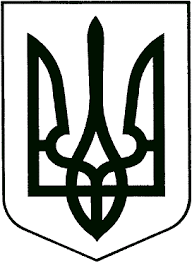 ЗВЯГЕЛЬСЬКА МІСЬКА РАДАРІШЕННЯсорок шоста сесія					          	восьмого скликання___________________						№________________ Про затвердження Комплексної програми підтримки ветеранів війни, членів їх сімей, сімей загиблих (померлих) Захисників і Захисниць України та деяких інших категорій осіб у Звягельській міській територіальній громаді на 2024-2025 рокиКеруючись статтею 25, пунктом 22 частини першої статті 26 Закону України „Про місцеве самоврядування в Україні“, Законом України  ,,Про статус ветеранів війни, гарантії їх соціального захисту“, враховуючи розпорядження Житомирської обласної військової адміністрації від 14.12.2023р. №603 ,,Про обласну комплексну програму підтримки ветеранів війни, захисників і захисниць України, членів їх сімей, членів сімей загиблих (померлих)  військовослужбовців, захисників і захисниць України на 2024-2025 роки“, з метою належної реалізації у Звягельській міській територіальній громаді ветеранської політики, встановлення додаткових соціальних гарантій та посилення захисту ветеранів війни, членів їх сімей, сімей загиблих (померлих) захисників і захисниць України та деяких інших категорій осіб, враховуючи пропозиції ветеранської спільноти, керівників виконавчих органів міської ради та громадськості, міська рада ВИРІШИЛА:1.Затвердити Комплексну програму підтримки ветеранів війни, членів їх сімей, сімей загиблих (померлих) Захисників і Захисниць України та деяких інших категорій осіб у Звягельській міській територіальній громаді на 2024-2025 роки (далі – Програма), що додається.2.Фінансування заходів Програми здійснювати за рахунок коштів державного бюджету, бюджету міської територіальної громади, а також за рахунок інших джерел, не заборонених законодавством.3.Рішення міської ради від 26.10.2023 №1019 "Про затвердження Програми соціальної підтримки учасників антитерористичної операції, операції об’єднаних сил, захисту безпеки населення та інтересів держави у зв’язку з військовою агресією Російської Федерації проти України, членів сімей загиблих учасників антитерористичної операції, операції об’єднаних сил, захисту безпеки населення та інтересів держави у зв’язку з військовою агресією Російської Федерації проти України, учасників Революції Гідності, членів сімей загиблих учасників Революції Гідності, військовослужбовців, що отримали поранення у зв’язку з військовою агресією Російської Федерації проти України, на 2024 рік" вважати таким, що втратило чинність.5.Контроль за виконанням цього рішення покласти на постійну комісію міської ради з питань соціальної політики, охорони здоров’я, освіти, культури та спорту (Широкопояс О.Ю.) та заступника міського голови Гудзь І.Л.Міський голова						          	   Микола БОРОВЕЦЬДодаток до рішення міської радивід____________ №____Комплексна програмапідтримки ветеранів війни, членів їх сімей, сімей загиблих (померлих) захисників і захисниць України та деяких інших категорій осіб у Звягельській міській територіальній громаді на 2024-2025 рокиІ. Загальна характеристика ПрограмиІІ. Визначення  проблеми, на розв’язання якої спрямована Програма 	Звягельська міська територіальна громада є однією із українських громад, військові та добровольці, якої у складі славнозвісних військових формувань місцевого гарнізону ще з березня 2014 року стали на захист державного суверенітету та територіальної цілісності України. З початком повномасштабної війни в Україні тисячі жителів громади взяли в руки зброю і стали на захист незалежності своєї країни.До повномасштабного вторгнення російської федерації в Україну близько 2000 жителів Звягельської міської територіальної громади отримали статус учасників бойових дій, 362 військовослужбовців отримали статус осіб з інвалідністю внаслідок війни, 70 учасників антитерористичної операції, операції об’єднаних сил загинули в ході виконання бойових завдань. В умовах сьогодення маємо нових борців за суверенітет держави, які ціною власного життя і здоров’я відстоюють незалежність країни. Повномасштабна агресія російської федерації проти нашої держави зумовила значне збільшення кількості ветеранів війни, зокрема осіб з інвалідністю внаслідок війни, сімей загиблих (померлих) та зниження  їх життєвого рівня, у тому числі у зв’язку з відсутністю роботи, необхідністю витрат значних коштів на лікування та реабілітацію, виникнення проблем у забезпеченні житлом тощо. Станом на 01.02.2024 року на обліку в управлінні соціального захисту населення Звягельської міської територіальної громади перебуває: 2136 учасників бойових дій, 539 ветеранів зі статусом особи з інвалідністю внаслідок  війни (І група - 13, ІІ група - 167, ІІІ група - 359 ), 354 члени сімей загиблих (померлих) Захисників та Захисниць України. Також в громаді проживають родини військовополонених та безвісти зниклих військовослужбовців. Враховуючи вищезазначене виникла необхідність в налагодженні ефективного та комплексного підходу підтримки ветеранів війни, членів їх сімей, сімей загиблих (померлих) Захисників і Захисниць України та деяких інших категорій осіб.Комплексна програма підтримки ветеранів війни, членів їх сімей та сімей загиблих (померлих) Захисників і Захисниць України і деяких інших категорій осіб (надалі – Програма) забезпечить успішну реінтеграцію учасників бойових дій в цивільне життя, що сприятиме їх відновленню в якості активних, працездатних членів суспільства. Реалізація заходів Комплексної програми сприятиме:реінтеграції ветеранів у суспільство; консолідації та згуртованості ветеранської спільноти;підтримці ветеранів у переході з військової кар’єри на цивільну;моніторингу та підтримці фізичного та психічного здоров’я;активному залученню сім’ї до процесу соціальної адаптації ветерана;промоції позитивного образу ветеранів;підсиленню відчуття гідності ветеранів;вшанування пам’яті загиблих (померлих) Захисників і Захисниць України;активному залученню місцевої громади до процесу соціальної адаптації ветеранів та зміцненню довіри до неї.Дія Програми поширюється на ветеранів війни та членів їхніх сімей, членів сімей загиблих (померлих) Захисників і Захисниць України (у тому числі cімей, у яких відсутні правові підстави для надання статусу члена сім’ї загиблого (померлого) ветерана війни відповідно до Закону України "Про статус ветеранів війни, гарантії їх соціального захисту"), члені сімей військовополонених та безвісти зниклих захисників і захисниць України, які зареєстровані на території населених пунктів Звягельської міської територіальної громади. З метою покращення соціального захисту ветеранів війни важливим є їх фінансова підтримка, надання одноразової матеріальної допомоги на лікування, реабілітацію, надання грошової компенсації на придбання житла, надання адресної грошової допомоги для часткової компенсації витрат на оплату житлово-комунальних послуг, членам сімей загиблих (померлих) Захисників і Захисниць України.ІІІ. Мета Програми	Метою Програми є реалізація комплексу завдань і заходів, що спрямовані на розв’язання найважливіших потреб та проблем, які виникають у громаді, поєднання зусиль місцевого самоврядування, підприємств, установ, організацій різних форм власності, спрямованих на поглиблення соціального захисту, спільної координації наявних ресурсів для забезпечення соціальних, правових гарантій ветеранів війни, членів їх сімей, сімей загиблих (померлих) Захисників і Захисниць України та деяких інших категорій осіб. Зокрема, підтримка ветеранів у переході з військової кар’єри на цивільну; консолідація ветеранської спільноти; моніторинг та підтримка фізичного і психічного здоров’я; промоція позитивного образу ветерана; активне залучення місцевої громади до процесу соціальної адаптації ветеранів та зміцненню довіри до неї.З метою реалізації Комплексної програми визначено напрями та заходи, а також відповідальних за їх виконання.  ІV. Шляхи виконання ПрограмиПрограма виконується шляхом здійснення головним розпорядником коштів бюджетних видатків по визначених Програмою напрямках фінансування та вжиття відповідальними виконавцями необхідних організаційних заходів.V. Ресурсне забезпечення ПрограмиVІ. Напрями діяльності та заходи Програми6.1. Психологічна реабілітація, відновлення фізичного та ментального здоров’я:6.2. Соціальна підтримка та поліпшення фінансово-матеріального стану:6.3. Фізкультурно-спортивна реабілітація:6.4. Професійна адаптація, зайнятість та працевлаштування:6.5. Культурна реінтеграція6.6. Популяризація позитивного образу ветерана:6.7. Соціальний супровід та надання соціальних послуг:6.8. Національно-патріотичне виховання:6.9. Реінтеграція та консолідація ветеранської спільноти:6.10. Вшанування та увічнення пам’яті про загиблих захисників  і захисниць УкраїниVІІ. Очікувані результатиПопри війну головними у діяльності місцевого самоврядування мають бути умови життя, соціальні гарантії, освіта, інфраструктура, бізнес-середовище. Саме на цих напрямах має бути фокус, аби військові, які зараз захищають країну на фронті, ветерани, ветеранки та їх родини відчували, що все, що вони роблять, – немарно, і що Звягельська громада працює у єдиному напрямі – збереження цілісності і розвитку України, вдячності та шани її захисникам.  Очікуваними результатами від реалізації Комплексної програми є: 	7.1.Посилення соціального захисту ветеранів війни та членів їхніх сімей, сімей загиблих (померлих) Захисників і Захисниць України (у тому числі сімей, у яких відсутні правові підстави для надання статусу члена сім’ї загиблого (померлого) ветерана війни відповідно до Закону України "Про статус ветеранів війни, гарантії їх соціального захисту"). 7.2. Збереження та покращення здоров’я ветеранів війни, морально-психологічного стану, забезпечення можливостей їх реабілітації.7.3. Надання додаткових гарантій соціального захисту, здійснення різноманітних виплат матеріальних допомог ветеранам війни та членам їхніх сімей, членам сімей загиблих (померлих) захисників і захисниць України –жителям Звягельської міської територіальної громади в межах фінансового ресурсу за кошти бюджету міської територіальної громади, надання адресних допомог та компенсаційних виплат окремим категоріям осіб з їх числа, покращення матеріального становища. 7.4. Сприяння вирішенню соціально-побутових питань, покращення умов проживання.7.5. Підтримання належного морально-психологічного стану ветеранів війни та членів їхніх сімей, членів сімей загиблих (пропалих безвісти, померлих) захисників і захисниць України.7.6. Забезпечення потреб у соціальному обслуговуванні та психологічній підтримці зазначених категорій осіб, що дозволить убезпечити ветеранів війни та членів їхніх сімей від стресових ситуацій, а також надасть можливість сприяти у наданні відповідної допомоги у формуванні навичок безпечної поведінки, соціальній підтримці ветеранів війни та членів їхніх сімей.7.7. Формування позитивного образу ветерана війни.7.8. Допомога з перекваліфікацією, підвищення кваліфікації, організація курсів, тренінгів, допомога з працевлаштуванням. 7.9. Збільшення кількості суб’єктів господарювання серед ветеранів та членів їхніх сімей, створення сприятливих умов для розвитку ветеранського бізнесу, залучення ветеранів та членів їхніх сімей до участі у проєктах міжнародної технічної допомоги та популяризація ветеранського бізнесу. 7.10. Увіковічення пам’яті про загиблих захисників та захисниць України. 7.11. Забезпечення належного вшанування подвигу ветеранів війни та загиблих воїнів у російсько-українській війні.Секретар міської ради				            	        Оксана ГВОЗДЕНКО1.Ініціатор розроблення ПрограмиЗвягельська міська рада,виконавчий комітет Звягельської міської ради, управління соціального захисту населення Звягельської міської ради2.Назва розпорядчого документа органу виконавчої влади, на підставі якого розроблено ПрограмуЗаконами України «Про  місцеве  самоврядування  в  Україні»,  «Про  правовий  режим  воєнного  стану», «Про статус ветеранів війни, гарантії їх соціального захисту», розпорядження Житомирської обласної військової адміністрації від 14.12.2023р. №603 "Про обласну комплексну програму підтримки ветеранів війни, захисників і захисниць України, членів їх сімей, членів сімей загиблих (померлих)  військовослужбовців, захисників і захисниць України на 2024-2025 роки"3.Розробник ПрограмиУправління соціального захисту населення Звягельської міської ради4.Відповідальні за виконання ПрограмиВиконавчі органи Звягельської міської ради, підприємства, установи, організації усіх форм власності5.Учасники ПрограмиВетерани війни, члени їхніх сімей, члени сімей загиблих (померлих) Захисників і Захисниць України, деякі інші категорії осіб, виконавчі органи Звягельської міської ради, підприємства, установи, організації усіх форм власності6.Термін реалізації Програми2024-2025 роки7.Джерела фінансування ПрограмиКошти державного бюджету, бюджету міської територіальної громади, а також за рахунок інших джерел, не заборонених законодавством8.Загальний обсяг фінансування, необхідний для реалізації ПрограмиВ межах фінансового ресурсу 	Обсяг коштів, які пропонується залучити до виконання ПрограмиВсього витрат на виконання ПрограмиОбсяг ресурсів (всього):В межах фінансового ресурсу та за рахунок інших джерел, не заборонених законодавством№ з/пЗаходиВідповідальний виконавецьДжерела фінансування1Забезпечення наявності у закладах охорони здоров’я Звягельської міської територіальної громади відповідальної особи за інформаційний супровід (розміщення  вказівників на кабінетах) та  забезпечення позачергового, якісного та повного надання медичної допомоги учасникам бойових дій, ветеранам війни, членів сімей загиблих (померлих) захисників чи захисниць УкраїниВідділ з питань охорони здоров’я та медичного забезпечення Звягельської міської радиНе потребує фінансування2Надання реабілітаційних послуг ветеранам та членам їх сімей відділеннями комплексної реабілітації, відновного лікування КНП «Звягельська багатопрофільна лікарня» Звягельської міської радиВідділ з питань охорони здоров’я та медичного забезпечення Звягельської міської радиДержавний бюджет, кошти НСЗУ, бюджет міської ТГ3Забезпечення безкоштовного лікування ветеранів  у відділенні відновного лікування КНП «Звягельська багатопрофільна лікарня» Звягельської міської радиВідділ з питань охорони здоров’я та медичного забезпечення Звягельської міської радиБюджет міської ТГ, кошти НСЗУ4Забезпечення супроводу осіб з інвалідністю внаслідок війни – жителів Звягельської міської територіальної громади у протезуванні кінцівокВідділ з питань охорони здоров’я та медичного забезпечення Звягельської міської радиУправління соціального захисту населення Звягельської міської радиЗвягельський міський центр соціальних служб Не потребує фінансування5Супровід ветеранів війни для формування особових справ для забезпечення засобами реабілітації Управління соціального захисту населення Звягельської міської ради Не потребує фінансування6Забезпечення  осіб з інвалідністю         I–II групи  внаслідок війни  – жителів Звягельської міської територіальної громади безкоштовним зубним протезуванням на 2024-2025 роки у порядку, затвердженому міською радоюУправління соціального захисту населення Звягельської міської ради Відділ з питань охорони здоров’я та медичного забезпечення Звягельської міської радиБюджет міської ТГ 7Забезпечення пільговими рецептами для отримання лікарських засобів згідно показів Відділ з питань охорони здоров’я та медичного забезпечення Звягельської міської радиБюджет міської ТГ8Позачергове безкоштовне діагностичне обстеження ветеранів війни, членів сімей загиблих (померлих) захисників чи захисниць України у закладах охорони здоров’я Звягельської міської територіальної громадиВідділ з питань охорони здоров’я та медичного забезпечення Звягельської міської радиКошти НСЗУ9Надання послуг  мобільними медичними бригадами  комплексної медико-психологічної допомоги військовим після поранень, ветеранам війниВідділ з питань охорони здоров’я та медичного забезпечення Звягельської міської радиКошти НСЗУ10Забезпечення проведення щорічного профілактичного медичного огляду ветеранів війни із скеруванням на консультацію до вузьких спеціалістівВідділ з питань охорони здоров’я та медичного забезпечення Звягельської міської радиКошти НСЗУ11Забезпечення своєчасного скерування для надання спеціалізованої медичної допомоги (ендопротезування, аудіопротезування, імплантація електрокардіостимуляторів, імплантація штучних кришталиків тощо) при потребіВідділ з питань охорони здоров’я та медичного забезпечення Звягельської міської радиКошти НСЗУ12Забезпечення cкерування на реабілітаційне лікування до профільних лікувальних, реабілітаційних закладів відповідно до показівВідділ з питань охорони здоров’я та медичного забезпечення Звягельської міської радиКошти НСЗУ13Забезпечення надання ветеранам війни, членам їх сімей, сімей загиблих (померлих) захисників і захисниць України та деяким іншим категоріям осіб послуг психологічної підтримки, а саме: індивідуальна консультація (травма внаслідок війни, негативні наслідки війни), групова робота (тренінги, групи взаємопідтримки), робота з сім’ями, сімейне консультуванняВідділ з питань охорони здоров’я та медичного забезпечення Звягельської міської радиУправління соціального захисту населення Звягельської міської радиЗвягельський міський центр соціальних службКошти НСЗУ14Відкриття Центру ментального здоров’я Відділ з питань охорони здоров’я та медичного забезпечення Звягельської міської радиДержавний бюджет, кошти НСЗУ, бюджет міської ТГ, грантові кошти, залучення спонсорських коштів  15Забезпечення надання учасникам бойових дій, ветеранам війни  психіатричної допомоги та скерування до спеціалізованих лікувальних закладів за потреби. Відділ з питань охорони здоров’я та медичного забезпечення Звягельської міської радиКошти НСЗУ16Створення комплексного реабілітаційного центру  для ветеранів та членів їх сімей. Відділ з питань охорони здоров’я та медичного забезпечення Звягельської міської радиДержавний бюджет, кошти НСЗУ, бюджет міської ТГ, грантові кошти, залучення спонсорських коштів  17Забезпечення інформування учасників бойових дій, ветеранів війни, членів сімей загиблих (померлих) захисників чи захисниць України в місцях першого контакту закладів охорони здоров’я громади (реєстратури, рецепції, кол-центри тощо) про наявні медичні послуги та пільги, створення інформаційних стендів для ветеранів.Відділ з питань охорони здоров’я та медичного забезпечення Звягельської міської радиБюджет міської ТГ в межах фінансування № з/пЗаходиВідповідальний виконавецьДжерела фінансування1Надання разової допомоги членам сімей загиблих, померлих учасників антитерористичної операції, операції об’єднаних сил, учасників бойових дій у зв’язку з військовою агресією російської федерації у порядку, затвердженому міською радоюУправління соціального захисту населення Звягельської міської радиБюджет міської ТГ2Відшкодування вартості  путівки  (50% вартості, але не більше  10 000,00 грн.)  для санаторно-курортного лікування особам з інвалідністю внаслідок війни І-ІІ групи – жителям Звягельської міської територіальноїгромади  у порядку, затвердженому міською радоюУправління соціального захисту населення Звягельської міської радиВ межах фінансового ресурсу бюджету міської ТГ3Надання позачергово одноразової матеріальної допомоги окремим категоріям осіб з числа учасників бойових дій, іншим категоріям осіб, які потребують лікування після поранення у порядку, затвердженому міською радоюУправління соціального захисту населення Звягельської міської радиВ межах фінансового ресурсу бюджету міської ТГ5Надання пільг на житлово-комунальні послуги членам сімей загиблих  учасників АТО/ООС/захисту від військової агресії російської федерації в розмірі 50% їх вартості в межах соціальних норм, відповідно до Положення затвердженого рішення міської ради.   Управління соціального захисту населення Звягельської міської радиВ межах фінансового ресурсу бюджету міської ТГ6Забезпечення безоплатного проїзду у міському пасажирському автомобільному транспорті ветеранам війни у порядку, затвердженому міською радоюВідділ економічного планування та підприємницької діяльності Звягельської міської радиУправління соціального захисту населення Звягельської міської радиВ межах фінансового ресурсу бюджету міської ТГ7Першочергове зарахування дітей до закладів дошкільної освіти Звягельської міської територіальної громадиУправління освіти і науки Звягельської міської радиНе потребує фінансування8Забезпечення безкоштовним харчуванням у порядку, затвердженому міською радою, учнів закладів загальної середньої освіти, вихованців закладів дошкільної освіти Звягельської міської територіальної громади з-поміж дітей ветеранів війниУправління освіти і науки Звягельської міської радиВ межах фінансового ресурсу бюджету міської ТГ9Забезпечення безоплатним  відпочинком  у пришкільних таборах дітей ветеранів війни у порядку, затвердженому міською радоюУправління освіти і науки Звягельської міської радиУправління у справах сім’ї, молоді, фізичної культури та спорту Звягельської міської радиБюджет міської ТГ10Забезпечити позачерговий прийом, облаштування окремих робочих місць для прийому ветеранів  (у тому числі при потребі їх розміщення на першому поверсі) в установах, підприємствах, організаціях, що надають соціальні, адміністративні, державні послуги для  ветеранів війни, військовослужбовців. Забезпечити навчання фахівців роботі з ветеранами війни.Виконавчі органи міської радиБюджет міської ТГДержавний бюджет11Взяття на квартирний облік, видача довідок про перебування (не перебування)  на квартирному обліку. Управління житлово-комунального господарства та екології Звягельської міської радиНе потребує фінансування11Виплата грошової компенсації на придбання житла для осіб з інвалідністю I-II групи, яка настала внаслідок поранення, контузії, каліцтва або захворювання, одержаних під час безпосередньої участі в антитерористичній операції, забезпеченні її проведення, здійсненні заходів із забезпечення національної безпеки і оборони, відсічі і стримування збройної агресії російської федерації у Донецькій та Луганській областях. Управління соціального захисту населення Звягельської міської радиДержавний бюджет13Першочергове забезпечення земельними ділянками в межах чинного законодавства ветеранів війни та членів сімей загиблих -  жителів Звягельської міської територіальної громади.Управління містобудування, архітектури та земельних відносин міської радиНе потребує фінансування№ з/пЗаходиВідповідальний виконавець1 Інформування та використання  наявної бази для фізкультурно-спортивної реабілітації  ветеранів війни та осіб з інвалідністю внаслідок війни  Управління усправах сім’ї,молоді, фізичноїкультури та спортуЗвягельськоїміської радиНе потребує фінансування2Створення спортивних ветеранських клубівУправління усправах сім’ї,молоді, фізичноїкультури та спортуЗвягельськоїміської радиНе потребує фінансування3Забезпечити підготовку фахівця у сфері	фізкультурно-спортивноїреабілітації для роботи зветеранами війни та членами їхсімей, сімей загиблих (померлих)ветеранів війни.Управління усправах сім’ї,молоді, фізичноїкультури та спортуЗвягельськоїміської ради Управліннясоціальногозахисту населенняЗвягельськоїміської радиВ межах фінансового ресурсу бюджету міськогї ТГ,Державний бюджет4Залучати ветеранів війни та членів їх сімей, сімей загиблих (померлих) ветеранів війни, насамперед осіб з інвалідністю до участі у змаганнях з видів спорту (шляхом включення до відповідних календарних планів з проведення спортивних заходів на відповідний рік)Управління у справах сім’ї,молоді, фізичної культури та спорту Звягельської міської радиМіський центрфізичного здоров’я населення «Спорт для всіх» Громадські організаціїфізкультурно- спортивноїспрямованості (за згодою)В межах затверджених кошторисних призначень міського центру фізичного здоров’я населення «Спорт для всіх»5Сприяти участі ветеранів війни та членів їх сімей, сімей загиблих(померлих) ветеранів війни,насамперед осіб з інвалідністю узмаганнях вищого рівня, якіпроводяться серед ветеранів війни,у тому числі для осіб з інвалідністюта членів їх сімейГромадськіорганізаціїфізкультурно-спортивноїспрямованості,об’єднаннягромадян –учасників бойовихдій, міський центрфізичного здоров’янаселення «Спортдля всіх»Не потребує фінансування6Сприяти реалізації спортивних ініціативгромадських об’єднань ветераніввійни	Управління усправах сім’ї,молоді, фізичноїкультури та спортуЗвягельськоїміської радиУправліннясоціальногозахисту населенняЗвягельської міської радиВ межах затверджених кошторисних призначень міського центру фізичного здоров’я населення «Спорт для всіх»7Налагодити співпрацю з  закладами громади з надання фізкультурно-оздоровчих послуг щодо пільгового обслуговування ветеранів війни Управління усправах сім’ї,молоді, фізичноїкультури та спортуЗвягельськоїміської радиВ межах фінансового ресурсу бюджету міської ТГ8Відшкодування оплати послуг за відвідування басейну ветеранам війни у порядку, затвердженому міською радоюУправліннясоціальногозахисту населенняЗвягельської міської радиВ межах фінансового ресурсу бюджету міської ТГ№ з/пЗаходиВідповідальний виконавець1Надання безповоротної державної допомоги у формі грантів ветеранам війни та членам їх сімейЗвягельська філія  Житомирського обласного центру зайнятості Фонд загально-обов’язкового державного соціального страхування України  на випадок безробіття2Компенсація роботодавцю 50% фактичних витрат на оплату праці, але не більше розміру мінімальної заробітної плати, встановленої законодавством на момент виплатиЗвягельська філія  Житомирського обласного центру зайнятості Фонд  загально-обов’язкового державного соціального страхування України на випадок безробіття3Видача ваучерів за професіями та спеціальностями згідно з пріоритетними видами економічної діяльностіЗвягельська філія  Житомирського обласного центру зайнятості Фонд загально-обов’язкового державного соціального страхування України на випадок безробіття4Забезпечення проведення навчальних, просвітницьких заходів (курси, тренінги, екскурсії, семінари, ретрити, майстер-класи тощо) для ветеранів та членів їх сімей, спрямованих на розвиток особистих якостей та навичок, зміцнення родинної взаємодії, зменшення стереотипів та створення позитивного образу ветерана, які сприятимуть успішній  реінтеграції ветеранів та членів їхніх сімей у життя громадиЗвягельська філія Житомирського обласного центру зайнятостіФонд загально-обов’язкового державного соціального страхування України на випадок безробіття5Проведення інформаційних семінарів з питань трудового законодавстваЗвягельська філія  Житомирського обласного центру зайнятості (за згодою)Фонд загально-обов’язкового державного соціального страхування України на випадок безробіття6Організація професійного навчання зареєстрованих безробітних  із числа демобілізованих військовослужбовців в закладах освіти та у роботодавцівЗвягельська філія  Житомирського обласного центру зайнятості Фонд загально-обов’язкового державного соціального страхування України на випадок безробіття7Працевлаштування ветеранів війни та членів їх сімей.Звягельська філія  Житомирського обласного центру зайнятості Фонд загально-обов’язкового державного соціального страхування України на випадок безробіття8Проведення інформаційних семінарів для військовослужбовців та ветеранів. Залучення ветеранів війни до профорієнтаційних заходів, зокрема, тренінгів з розвитку навичок «Soft skills» (цикл тренінгів) та тренінгів«Побудова кар'єри та професійного розвитку», метою яких є успішна адаптація та професійна реалізаціяЗвягельська філія  Житомирського обласного центруФонд загально-обов’язкового державного соціального страхування України на випадок безробіття9Здійснення заходів із професійної реадаптації, проходження освітньо-професійної підготовки, перепідготовки, підвищення кваліфікації учасників АТО/ООС/захисту від військової агресії Російської Федерації, Революції Гідності та членів сімей загиблих (померлих) таких осіб, спрямованих на сприяння підприємницької ініціативи, підвищення їх конкурентоспроможності на ринку праціУправління соціального захисту населення міської ради	Державний бюджет в межах фінансового ресурсу№ з/пЗаходиВідповідальний виконавець1Організація для військових, які лікуються чи проходять реабілітацію у медичних закладах, розташованих на території Звягельської міської територіальної громади, групових та індивідуальних екскурсій містом, відвідування музеїв, вистав, концертів, майстер-класівУправління культури і туризму Звягельської міської радиВ межах фінансового ресурсу бюджету міської ТГ2Безкоштовний квиток для ветеранів війни та членів сімей загиблих (померлих) учасників бойових дій в комунальні заклади культури Звягельської міської територіальної громади та запрошення на безкоштовні відвідування заходів.Управління культури і туризму Звягельської міської радиБюджет міської ТГ3Організація та проведення культурно-мистецьких, просвітницьких, тематичних заходів для ветеранів та їх сімей  (в т.ч. вуличних форматів).Управління культури і туризму Звягельської міської ради, заклади культури і туризмуВ межах фінансового ресурсу бюджету міської ТГ4Залучення ветеранів до участі у діяльності різножанрових аматорських колективівУправління культури і туризму Звягельської міської ради, заклади культури і туризмуНе потребує фінансування5Проведення літературно-мистецького проєкту «Творчість обпалена війною» Управління культури і туризму Звягельської міської ради, заклади культури і туризмуВ межах фінансового ресурсу бюджету міської ТГ6Сприяння розвитку та популяризації літератури, створеної ветеранами війни, проведення заходів-презентаційУправління культури і туризму Звягельської міської радиНе потребує фінансування7Надання приміщень закладів культури і туризму для ветеранів війни, військових, які перебувають на реабілітації, з метою проведення:- мистецьких подій;- мотиваційних та навчальних зустрічей.Управління культури і туризму Звягельської міської радиНе потребує фінансування№ з/пЗаходиВідповідальний виконавець1Запровадження на офіційному веб-сайті Звягельської міської ради розділу «Корисне для ветеранів» Управління соціального захисту населення Звягельської міської ради Відділ інформації Звягельської міської радиНе потребує фінансування2Забезпечення  інформаційного супроводу заходів за участі ветеранів війниВідділ інформації Звягельської міської радиНе потребує фінансування3Створення інформаційних матеріалів, постійно діючих рубрик на офіційних інформаційних ресурсах Звягельської міської ради з метою формування позитивного іміджу ветерана.Відділ інформації Звягельської міської радиНе потребує фінансування4Здійснення популяризації ідей патріотизму, гуманізму, толерантності шляхом проведення просвітницьких заходів в навчальних закладах, в роботі громадських організаційВиконавчі органи Звягельської міської ради Не потребує фінансування5Виготовлення друкованої продукції, зокрема, для розміщення на носіях зовнішньої реклами, з метою формування позитивного іміджу ветеранаУправління соціального захисту населення Звягельської міської радиВ межах фінансового ресурсу бюджету міської ТГ6Нагородження ветеранів війни, членів їх сімей за особисті заслуги з нагоди державних, національних та професійних святВідділ кадрів Звягельської міської радиВиконавчі органи Звягельської міської ради В межах фінансового ресурсу бюджету міської ТГ№ з/пЗаходиВідповідальний виконавець1Забезпечення визначення потреб ветеранів війни, членів їх сімей, сімей загиблих (померлих) захисників і захисниць України та деяких інших категорій осіб у соціальних послугах, планування роботи з розвитку системи надання соціальних послуг із урахуванням таких потребТериторіальний центр соціального обслуговування (надання соціальних послуг)Звягельський міський  центр соціальних службНе потребує фінансування2Проведення  індивідуальної соціальної роботи:- здійснення  оцінки потреб ветеранів війни, членів їх сімей, сімей загиблих (померлих) захисників і захисниць України, сімей військовополонених та безвісти зниклих;                                                                 - надання сім’ям комплексу безкоштовних   соціальних послуг:  юридичного та психологічного консультування, інформування соціального супроводу,                                             соціальної адаптації.Територіальний центр соціального обслуговування (надання соціальних послуг)Звягельський міський  центр соціальних службВідділ по роботі з ветеранамиНе потребує фінансування3Забезпечення соціального догляду ветеранів війни, осіб з інвалідністю внаслідок війни, а також членів сім’ї, батьків загиблих. які потребують догляду вдома.Територіальний центр соціального обслуговування (надання соціальних послуг)Не потребує фінансування4Створення соціального таксі для осіб з інвалідністю внаслідок війни, ветеранів війни.Територіальний центр соціального обслуговування (надання соціальних послуг)Грантові кошти, залучення спонсорських коштів  5При укладанні договорів для забезпечення перевезень пасажирів громадським автотранспортом передбачати вимогу обладнання  транспорту спеціальними устаткуваннями для перевезення осіб з інвалідністю.Відділ економічного планування та підприємницької діяльностіЗвягельської міської радиНе потребує фінансування6Формування реєстру ветеранів війни, членів їх сімей, сімей загиблих (померлих) захисників і захисниць України, військовополонених, безвісти зниклих та членів їх сімей,  деяких інших категорій осіб - жителів Звягельської  міської територіальної громадиУправління соціального захисту населення Звягельської міської радиЗвягельський міський  центр соціальних служб Територіальний центр соціального обслуговування (надання соціальних послуг)Не потребує фінансування7Забезпечення надання інформаційно-консультативних послуг в рамках діяльності гарячої телефонної лінії  з метою первинного   консультування   та пошуку  шляхів вирішення проблемних питань.Звягельський міський  центр соціальних служб Не потребує фінансування8Надання притулку, забезпечення тимчасового проживання ветеранам війни, які опинились в складних життєвих обставинах Звягельський міський  центр соціальних службУправління соціально захисту населення міської ради В межах фінансового ресурсу бюджету міської ТГ№ з/пЗаходиВідповідальний виконавець1Проведення просвітницьких заходів (форумів, конференцій, круглих столів тощо) національно-патріотичного спрямування для підвищення рівня знань про видатних осіб українського державотворення, борців за незалежність УкраїниУправління культури і туризму Звягельської міської радиУправління у справах сім’ї, молоді, фізичної культури та спорту Звягельської міської радиНе потребує фінансування2Навчання в Звягельській школі мистецтв для дітей ветеранів війни та дітей загиблих (померлих) захисників і захисниць України на пільгових умовах відповідно до прийнятого порядкуУправління культури і туризму Звягельської міської радиБюджет міської ТГ3Реалізація проєктів в закладах дошкільної освіти  «Я шаную ветерана», «Школи етикету»Управління освіти і науки Звягельської міської радиНе потребує фінансування4Організація зустрічей вихованців та учнів із ветеранами війни, захисниками і захисницями України, волонтерами, які надають їм допомогуУправління освіти і науки Звягельської міської радиНе потребує фінансування 5Проведення інформаційних дайджестів, уроків пам’яті, виставок-віче пам’яті, панорам, марафонів, засідань за круглим столом, конференцій, веб-квестів, тренінгів, лекцій, флешмобів, вечорів, виставок малюнків та інших тематичних заходів, присвячених вшануванню пам’яті захисників і захисниць України, які віддали життя за незалежність УкраїниУправління освіти і науки Звягельської міської радиНе потребує фінансування6Створення у музейних, бібліотечних, освітніх закладах тематичних виставок, експозицій, у тому числі фотовиставок, присвячених героїзму захисників та захисниць УкраїниУправління освіти і науки Звягельської міської радиУправління культури і туризму Звягельської міської радиНе потребує фінансування7Залучення захисників і захисниць України до формування національно-патріотичного виховання учнівської молодіУправління освіти і науки міської ради, заклади освітиНе потребує фінансування№ з/пЗаходиВідповідальний виконавець1Створення та забезпечення роботи ветеранського простору (хабу) Управління соціального захисту населення Звягельської міської радиБюджет міської ТГ, грантові кошти, залучення спонсорських коштів  2Вивчення потреб ветеранів війни, систематичне оновлення «соціальних паспортів»Управління соціального захисту населення Звягельської міської ради Звягельський міський центр соціальних службНе потребує фінансування3Проведення інформаційно-роз’яснювальної роботи з питань матеріальної, соціальної, юридичної, медико-психологічної підтримки ветеранів війни, ветеранської політики у Звягельській міській територіальній громадіУправління соціального захисту населення Звягельської міської радиНе потребує фінансування4Розробка та виготовлення  друкованої інформаційної продукції (брошури, буклети, листівки, сіті-лайти, банери, «дорожні карти» тощо ) щодо прав та пільг для ветеранів війни, а також про організації, установи та заклади у сфері соціальної, психологічної та правової роботиУправління соціального захисту населення Звягельської міської радиЗвягельський міський центр соціальних службВ межах фінансового ресурсу бюджету міської ТГ5Сприяти створенню громадських об’єднань ветеранів та членів їх сімей, проводити просвітницьку роботу.Виконавчі органи міської радиНе потребує фінансування 6Співпраця і реалізація спільних проектів з громадськими та благодійними об’єднаннями щодо ветеранських питань Управління соціального захисту населення Звягельської міської радиВідділ підтримки громадських ініціатив та енергоефективності Звягельської міської радиНе потребує фінансування7Підтримка ініціатив громадських, благодійних об’єднань, міжнародних партнерів, діяльність яких спрямована на оздоровлення та відпочинок дітей із сімей ветеранів війни та загиблих захисників і захисниць УкраїниУправління у справах сім’ї, молоді, фізичної культури та  спорту Звягельської міської ради Управління соціального захисту населення Звягельської міської радиВідділ підтримки громадських ініціатив та енергоефективності Звягельської міської радиНе потребує фінансування8Залучення на роботу за принципом «рівний-рівному»  фахівців-ветеранів у галузі психології, спорту, освіти тощоУправління соціального захисту населення Звягельської міської радиУправління освіти і науки Звягельської міської радиУправління у справах сім’ї, молоді, фізичної культури та  спорту Звягельської міської радиНе потребує фінансування9Реінтеграція ветеранської спільноти шляхом налагодження співпраці з іншими громадами, містами-партнерами Управління соціального захисту населення Звягельської міської радиНе потребує фінансування10Реалізація проекту «Громада, яка турбується про ветерана» у старостинських округах громадиСтарости старостинських округів Звягельської міської територіальної громадиВ межах фінансового ресурсу бюджету міської ТГ,інші кошти не заборонені законом11Створення умов для вільного доступу до інфраструктури державної, соціальної, комунальної, освітньої, культурної та інших форм власності Звягельської ТГ  осіб з інвалідністю Виконавчі органи міської радиБюджет міської ТГ№ з/пЗаходиВідповідальний виконавець1Забезпечення проведення щоденної загальнонаціональної хвилини мовчання для вшанування пам'яті загиблих унаслідок збройної агресії російської федерації в установах, організаціях, підприємствах усіх форм власності Керівники виконавчих органів влади Не потребує фінансування2Забезпечення щоденного інформування  про загальнонаціональну хвилину мовчання для вшанування пам'яті загиблих унаслідок збройної агресії російської федерації на офіційних інформаційних ресурсах Звягельської міської радиВідділ інформації Звягельської міської радиНе потребує фінансування3Забезпечення функціонування розділу «Пам’яті Героїв» на офіційному веб-сайті   Звягельської міської радиВідділ інформації Звягельської міської радиЗвягельський міський центр соціальних службНе потребує фінансування4Розроблення та встановлення пам’ятного знаку у Сквері Пам’ятіУправління  містобудування, архітектури та земельних відносин Звягельської міської радиУправління житлово-комунального захисту та екології Звягельської міської радиБюджет міської ТГ5.Присвоєння загиблим (померлим) захисникам і захисницям України з нагоди державних, національних свят звання «Почесний громадянин Звягеля» Відділ кадрів Звягельської міської радиЗвягельський міський центр соціальних службНе потребує фінансування6.Упорядкування та забезпечення системного прибирання місць поховань. Розміщення та оновлення на могилах полотнищ державного прапору України.Управління житлово-комунального захисту та екології Звягельської міської радиВ межах фінансового ресурсу бюджету міської ТГ